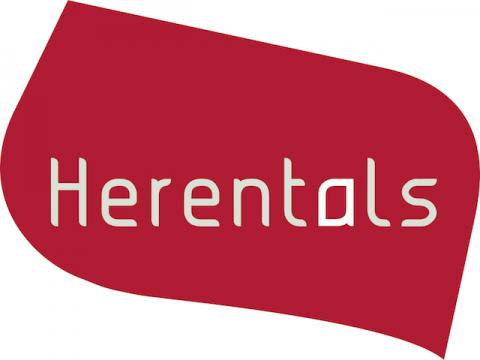 VERSLAGStrategisch Atelier StadsontwikkelingPlaats								HerentalsDigitaal							donderdag 19 mei 2022Augustijnenlaan 30, 2200 Herentals				20.00 – 21:45 uurAanwezigheidslijstSTRATEGISCH ATELIER STADSONTWIKKELING
Doel van het atelier: Bestuur deelt de stand van zaken meer over de zuidkant van de Grote Markt en licht de prioriteiten voor de komende jaren toe en geeft aan waar het atelier hierin een meerwaarde kan betekenen.  Agenda:Stand van zaken over de zuidkant van de Grote Markt: advies/uitvoeringPrioriteiten voor de komende jaren benoemen en aangeven waar het atelier hierin een meerwaarde kan betekenenVerslag:Inleiding door Jo Spiessens en samenvatting van de conclusies van het vorige strategisch atelier stadsontwikkeling. Het bestuur wenst het strategisch atelier stadsontwikkeling nogmaals te bedanken voor de geleverde aanzet en het bewandelde traject voor de zuidkant van de Grote Markt.Het bestuur is reeds met de administratie aan te slag gegaan. Verschillende dossiers dienen op elkaar afgestemd te worden om een kwalitatieve oplossing te kunnen uitvoeren. Zo moeten de werken in het kader van Fiberklaar afgestemd worden op de ambitie van het bestuur om fietscomfort op de Grote Markt te verbeteren. Het bestuur wenst de resultaten van het participatietraject inzake de opwaardering van de zuidkant van de Grote Markt in dit licht te bekijken. Afstemming tussen deze dossiers is noodzakelijk. De administratie heeft aangegeven dat ook de riolering op de Grote Markt heraangelegd moet worden. Het bestuur geeft prioriteit aan het verbeteren van het fietscomfort en wil zo streven naar een tijdelijke heraanleg. Op lange termijn zal er eveneens een warmtenet op de Grote Markt voorzien worden. Hoewel de heraanleg bijgevolg van tijdelijke aard zal zijn, streeft het bestuur wel naar een kwalitatieve aanpak. Het bestuur bevestigt dat de realisatie van de fietszone in dit kader wordt bekeken. Momenteel wordt er door de administratie een bestek uitgeschreven om deze zone effectief te implementeren. Het bestuur betreurt dat er vanuit Handelshart en de administratie geen voorstel is gekomen om meer beleving te creëren op de Grote Markt deze zomer. Het bestuur is zoekende om na covid toch opnieuw meer beleving te realiseren en meer ‘stad’ te maken. Handelshart komt niet tot een akkoord. Het bestuur wil echter geen markt meer vol auto’s. Voor tijdelijke uitbreiding van de terrassen was geen animo bij de horecanten. Het bestuur wil wel tijdelijke proefopstellingen realiseren deze zomer nog en kijkt hiervoor naar de administratie. De administratie en leden van het atelier benadrukken de strakke timing om nog deze zomer iets te kunnen realiseren. Er zal bekeken moeten worden wat haalbaar en realistisch is. Het bestuur geeft aan dat mogelijks de bomen uit de Zandstraat naar de Grote Markt verhuisd kan worden. Het atelier benadrukt dat deze maar beperkt beleving zullen geven. De bomen zijn ook te klein om schaduw te geven. De administratie geeft mee dat deze betaald zijn met middelen van Handelshart en vreest ontevredenheid bij de handelaars. Er kunnen groenelementen gehuurd en geplaatst worden volgens het bestuur en het atelier. Hiervoor moet er gekeken worden naar bestaand materiaal van de stad en het huren van bomen bv. bij Arbor. Ook kunst is een optie. Het project van Stormloop kan verdergezet worden. Ook meer fietsenstallingen kunnen nog gerealiseerd worden. Er moet bekeken worden of Parklets, Mobiel21, een springkasteel ingezet kunnen worden. Het bestuur ziet een rol weggelegd voor het atelier in het bepalen van de quick-wins op de ABO-as. Eventuele maatregelen kunnen volgens het bestuur gewoon als opdracht gegeven worden aan een aannemer (werken op afroep) zonder te moeten wachten op de administratie. De administratie geeft aan dat het tekenwerk voor dergelijk opdrachten wel door de administratie zelf gebeurt. Het bestuur en de administratie geven aan dat voor deze werken jaarlijks 50.000 euro voorzien is. Het atelier geeft aan te kunnen inzetten op ontharden, zichtbaarder maken van zebrapaden, …De administratie geeft mee dat de ambities na te lezen zijn in de conceptstudie van de ABO-as enerzijds, maar anderzijds ook in de analysenota van het beleidsplan ruimte. Dit geeft een integraal en globaal beeld van de ambities op het vlak van stadsontwikkeling. Het atelier maakt de bedenking dat de participatieve inbreng vanuit de Molekens zonder grote inspanningen gerealiseerd kan worden. Dit werk licht nu bij het studiebureau van het beleidsplan. Het bestuur bevestigt dat er financiële middelen zijn om snel over te gaan tot de uitvoering van quick-wins. Op de volgende ateliers zal de concrete vertaling van quick-wins verder besproken worden. Datum volgend atelier nog te bepalen. Mien Van Olmen - burgemeesteraanwezigPascal Van Nueten – schepen ruimtelijke ordening, openbare werken, groen, milieu en begraafplaatsenaanwezigLaurens Moubax  - sectormanager stadsontwikkelingaanwezigJo Spiessens - participatieambtenaaraanwezigJill loos – diensthoofd omgevingniet aanwezigKristof Gommers – diensthoofd technische dienstniet aanwezigEffectieve leden:1.Marc Van Hoofniet aanwezig2.Stefan Van den Eynden niet aanwezig3.Jos Gyselsaanwezig4.Mattias Deboutteniet aanwezig5.Edmond Gysenaanwezig6.Dominique Bellensniet aanwezig7.Willy Bastiaensniet aanwezig8.Kirsten Schoonaertniet aanwezig9.Tine Willekensniet aanwezig10.Kris Peetersaanwezig11.Stefan Sablonaanwezig12.Jan Hermansaanwezig13.Pieter Soeteweyaanwezig14.Hans Van den Eyndenniet aanwezig15.Hermans Puls (effectief lid milieuraad)aanwezig16.Guy Peeters (effectief lid landbouwraad)aanwezig17.Tinne Willekens (effectief lid jeugdraad)niet aanwezig18.Tim Vekemans (effectief lid gecoro)niet aanwezig